		KАРАР							РЕШЕНИЕ№ 3-10/11з от 18 декабря 2012 годаО внесении изменений и дополнений в Уставгородского округа город СтерлитамакРеспублики БашкортостанВ соответствии с Федеральным законом «Об общих принципах организации местного самоуправления в Российской Федерации» (в редакции федерального закона от 28.11.2011 №337-ФЗ, от 28.07.2012 №137-ФЗ) в целях приведения в соответствие с действующим законодательством Российской Федерации Устава городского округа город Стерлитамак Республики Башкортостан, Совет городского округа  Республики Башкортостан РЕШИЛ:1. Внести в Устав городского округа   Республики Башкортостан следующие изменения и дополнения:1) пункт  26 части 1 статьи 4 дополнить словами «, осуществление в случаях, предусмотренных Градостроительным кодексом Российской Федерации, осмотров зданий, сооружений и выдача рекомендаций об устранении выявленных в ходе таких осмотров нарушений;»;2) часть 1 статьи 4.1 дополнить пунктом 12 следующего содержания:«12) осуществление мероприятий, предусмотренных Федеральным законом «О донорстве крови и ее компонентов».»;3) часть 2 статьи 20 изложить в следующей редакции:       «2. Главой Администрации является лицо, назначаемое на должность главы Администрации по контракту, заключаемому по результатам конкурса на замещение указанной должности. Контракт с главой Администрации заключается на срок полномочий Совета, принявшего решение о назначении лица на должность главы  администрации (до дня начала работы Совета нового созыва), но не менее чем на два года.».2. Пункт 1) части 1 настоящего решения вступает в силу с 1 января 2013 года.3. Пункт 2) части 1 настоящего решения вступает в силу с 28 января 2013 года.4. В подпункте в) пункта 1) части 1 решения Совета городского округа город Стерлитамак Республики Башкортостан от 04.04.2012г. №3-3/2з «О внесении изменений и дополнений в Устав городского округа город Стерлитамак Республики Башкортостан»  вместо слов «пунктом 39» читать слова «пунктом 42».5.Настоящее решение подлежит официальному опубликованию после его государственной регистрации и вступает в силу после его официального опубликования. 6. Главе городского округа опубликовать настоящее решение в газете «Стерлитамакский рабочий» в течение семи дней со дня его поступления из территориального органа уполномоченного федерального органа исполнительной власти в сфере регистрации уставов муниципальных образований.Глава городского округа - председатель Совета городского округа город Стерлитамак Республики Башкортостан						Ю.И.Никифоров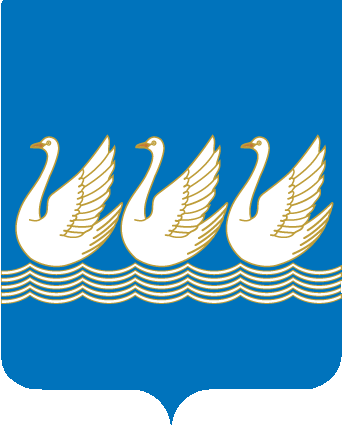 Башkортостан РеспубликаhыСтeрлетамаk kалаhыkала округыСоветы453100, Стeрлетамаk, Октябрь проспекты, 32тел. 24-16-25, факс 24-15-74Республика БашкортостанСОВЕТгородского округагород Стерлитамак453100, Стерлитамак, проспект Октября, 32тел. 24-16-25, факс 24-15-74